Podklady k samostudiu z důvodu uzavření základních škol 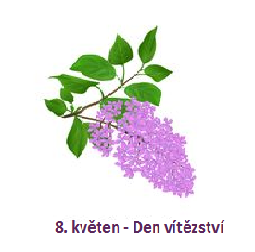 na dobu od 27. dubna do 8. května 2020 – 6.A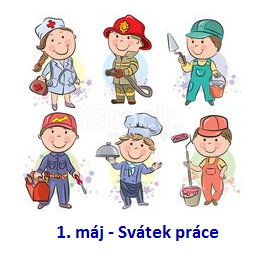 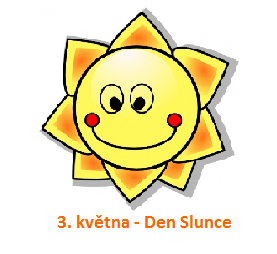 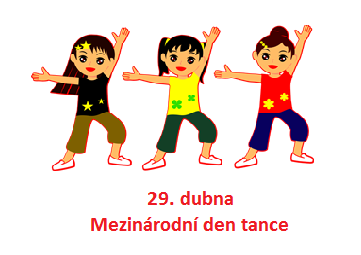 Český jazyk a literatura – učitel:   Mgr. Michaela Blažková                         kontakt: Michaela.Blazkova@zshajeslany.cz                                                    Mluvnice: Shoda přísudku s podmětem, základní skladební dvojiceZopakuj si učivo o shodě přísudku s podmětem (včetně několikanásobného). Procvičuj vyhledávání základní skladební dvojice, psaní koncovek v příčestí minulém.1. Urči základní skladební dvojici – podmět a přísudek.Rodiče mu to určitě dovolí.Můj kamarád se stal dobrým horníkem.Pavlovi se ta myšlenka líbila.Nic mi dnes nepřinesl.Uprostřed tábora se bude tyčit velká lípa.Tak mi to prozraď.Sousedův pes je velmi přívětivý.Zima bývá na horách dlouhá.Za chvíli přijedeme na rozcestí.Všechna děvčata se zúčastnila kurzu.2. Potrhni několikanásobný podmět. Doplň koncovky v příčestí minulém.Všechna okna i zrcadla zářil_ čistotou.Petr a Milena vyrazil_ do kina.Knihy a sešity ležel_ rozházené po celém stole.Okolo nás pobíhal_ koťata a štěňata.Marek a můj kamarád Emil mi pomohl_.Dívky a ženy se zabýval_ úklidem.Na zahradě voněl_ růže a tulipány.Katka a Iva se usmíval_.V zelené trávě se objevil_ housata a kuřata.Tlupy lupičů a skupiny cizinců raboval_ obchody.3. Oprav chyby:Smýcháním rúzných látek vznikají směsi.Na trati Praha-Vrané projíždí vlak dvěmi tuneli.Jarní sluníčko probouzý k životu hmys.Tito Američtí profesionální basketbalystů  předvádějí vinikající víkony.Sousedovy psy štěkali na Měsíc.Araby obývají Severní Afriku.Spisovatel Vladislav Vančura se narodil v Háji u Opavi, bydlyl na Zbraslavy u Prahy.Shlédl téměř všechny raní novyny.Musíš si splnit své povinosti.Tito lidé jsou scela bezásadový.Tyto úkoly napiš nejprve do sešitu, poté pošli vyučující ke kontrole na e-mail nebo vyplň v Google Učebně (cv. 3 stačí pouze v Učebně).Sloh: Zpráva a oznámeníZopakuj si učivo o zprávě a oznámení. Sleduj zprávy a oznámení v novinách, na internetu, sleduj jejich znaky a údaje v nich obsažené.Úkol: Pomocí číslic (1-8) seřaď následující věty do správného pořadí a vytvoř z nich zprávu. Vymysli také vhodný název pro tento novinový článek. Tento úkol pošli vyučující ke kontrole na e-mail nebo vyplň v Google Učebně (stačí pouze elektronicky).Název článku:Literatura: Balada a romance, K. J. Erben: Kytice, PoledniceZápis do sešitu:Balada = lyrickoepický žánr; báseň s pochmurným dějem, který většinou končí tragicky; motiv viny a trestu; do děje často zasahují nadpřirozené bytosti; autory např. Karel Jaromír Erben, Petr BezručRomance = lyricko-epická báseň s rozverným obsahem, optimistická (např. J. Neruda: Romance o Karlu IV.)Karel Jaromír Erben (1811 – 1870)- spisovatel, básník, překladatel, sběratel českých lidových pohádek a písní, archivář- sbírka Kytice z pověstí národních (1853)13 balad (v 1. vydání 12, později rozšířeno o baladu Lilie)Kytice, Poklad, Svatební košile, Polednice, Zlatý kolovrat, Štědrý den, Holoubek, Záhořovo lože, Vodník, Vrba, Lilie, Dceřina kletba, VěštkyněÚkoly (možno pracovat v Google Učebně): Přečti si básně Kytice a Polednice. Spočítej sloky a verše, urči druh rýmu. Zodpověz otázky:1. Kdo byl Karel Jaromír Erben?český malíř a básníkčeský básník, prozaik, dramatik, žurnalista a herecčeský historik, básník, sběratel lidové slovesnosti, archivář2. V kterém století K. J. Erben žil?17. století18. století19. století3. Jaké povolání K. J. Erben vykonával?architekt hlavního města Prahyarchivář hlavního města Prahyzahradník hlavního města Prahy4. V kterém roce byla vydána básnická sbírka Kytice?1852185318545. Která báseň není součástí Kytice?Toman a lesní pannaLilieVodník6. Skrze jakou rostlinu promlouvá matka se svými dětmi v úvodní básni Kytice?maceškajitrocelmateřídouška7. O čem vypovídá druhá část básně Kytice?o minulostio přítomnostio budoucnosti8. Kdo je polednice?nadpřirozená bytoststará žena z vesnicematka zlobivého dítěte9. Proč zavolala matka na dítě polednici?protože dítě nechtělo obědvatprotože dítě zlobiloprotože dítě nechtělo psát úkoly10. Jak balada Polednice končí?zemřela matka i dítězemřelo dítězemřela PoledniceKarel Jaromír Erben* 7.11.1811  v Miletíně+   21.11.1870  v Praze- český básník, prozaik, jazykovědec, historik,    folklorista, sběratel lidové tvorby - Gymnázium v Hradci Králové - Právnická fakulta v Praze- archivář hlavního města Prahy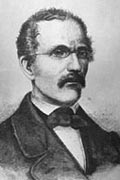 - vědecká práce - byl spolutvůrcem Riegrova Slovníku naučného, který byl naší první encyklopedií. Slovník obsahoval termíny z těchto oborů: slavistika, gramatika, historie, slovanská a germánská mytologie a bájeslovíDílo Karla Jaromíra Erbena:
Písně národní v Čechách / 1842-1845/ - folkloristické dílo ve kterém Erben shromáždil více než 2200 písní, které uspořádal od narození po smrt. Toto dílo bylo později rozšířeno a nazváno Prostonárodní české písně a říkadla. 

Vybrané báje a pověsti národní jiných větví slovanských / 1869/ - lidová tvorba ostatních slovanských národů. 

Soubor českých pohádek: Zlatovláska – zfilmováno                                                                                    Slepička a kohoutDlouhý, Široký a Bystrozraký                                                                             Švec a čertDvojčata – zfilmováno jako Třetí princ                                                              Pán Bůh dědoušekBoháč a chudák                                                                                                   Svatý ŠtěpánJabloňová panna – zfilmováno                                                                           O hloupém KuboviHrnečku, vař!                                                                                                      JezinkyPták Ohnivák a liška Ryška                                                                                O hloupém peciváloviOtesánek                                                                                                             O Ivanu hlupciSněhurka                                                                                                             Rybářův synRozum a štěstí – zfilmováno jako Nesmrtelná teta                                            Sedm SimeonůObuchu, hýbej se! – zfilmováno jako Obušku, z pytle ven!                              O žabce královněDobře tak, že je smrt na světě                                                                            Drak dvanáctihlavýHádanka                                                                                                             Vousy na loket a člověk na píďO třech přadlenách                                                                                             AlmužnaŽivá voda                                                                                                           Tak svět odplácíKrál tchořKytice /1853/ - životní dílo – sbírka balad, jedna z nejslavnějších knih české literatury. Vznikla po téměř dvacetileté literární práci Erbena. Básně, ze kterých se Kytice skládá, vycházely nejprve v časopisech. Hrdinové básní žijí v neurčitém čase. Časté téma Erbenových básní je vztah matky k dítěti a vztahy milostné.      Balada- lyrickoepická báseň se smutným dějem a tragickým koncemfantastickásociálníKarel Jaromír Erben - KyticeKytice /1853/ - životní dílo – sbírka balad, jedna z nejslavnějších knih české literatury. Vznikla po téměř dvacetileté literární práci Erbena. Básně, ze kterých se Kytice skládá, vycházely nejprve v časopisech. Hrdinové básní žijí v neurčitém čase. Časté téma Erbenových básní je vztah matky k dítěti a vztahy milostné.= sbírka 12 balad a jedné pohádky (Kytice, Poklad, Svatební košile, Polednice Zlatý kolovrat, Štědrý den, Holoubek, Záhořovo lože, Vodník, Vrba, Lilie, Dceřina kletba, Věštkyně)Kytice – úvodní báseňPoklad – chamtivá matka nechává kvůli mamonu své dítě uvnitř kouzelné skály a za trest ho celý rok nevidí. Lilie – květina se každou noc měnila v dívku, která byla milenkou mladého muže. Jeho matka ji však zničila a syn ji proklíná. Vodník – dcera neposlechne matku, která jí zakázala chodit k jezeru. To se jí stane osudným. Provdá se za vodníka a je matkou jeho dítěte, které se stane nástrojem vodníkovi pomsty. 
Zlatý kolovrat – dívka je zavražděna svou matkou a sestrou. Spravedlnost vzala za své a obě vražedkyně zemřou násilnou smrtí. 
Polednice – mladá žena unavená starostí o dítě zavolá na něj v afektu polednici a ze strachu před ní ho pak nechtěně zabije. 
Svatební košile – zde můžeme pozorovat dva druhy bájí – pohanskou a křesťanskou. Žena prosí Pannu Marii o navrácení jejího zemřelého muže. Prosba je vyslyšena a muž se k ní vrací v podobě ducha. Nese ji směrem ke hřbitovu, kde je ji snaží zabít. 
Vrba – žena žije dvojím životem, ve dne jako žena, v noci jako vrba. Její muž se s tím nemůže smířit, proto vrbu pokácí. Žena mu v tu chvíli umírá. 
Štědrý den – jedna dívka je šťastná, druhá, ač se nikdy ničím neprovinila, zemře. Lidský úděl je neodvolatelně určen. 
Záhořovo lože – Záhoř je loupežníkem, který se snaží napravit poté, co se doslechne, že se má dostat do pekla. Nakonec je mu ale odpuštěno.
______________________________________________________________________________________________Anglický jazyk – učitel:  Mgr. Stanislava Hejduková                                 kontakt: Stanislava.Hejdukova@zshajeslany.cz                                        Téma: Stupňování přídavných jmen 2. stupeň1. Kontrola cvičení z minulého období v pracovním sešitu str.44–45 Google učebna – materiály 2. Stupňování přídavných jmen – 2. stupeň – PS str.70/5.2 – vypsat gramatická pravidla do školního sešitu3. práce v učebnici str. 58 -59 – nahrávky v Google učebně + řešení - uč. str. 58/ cv.2 – poslech audio/ 2.24/ a vyplň tabulku (na volný papír)( řešení v GU)-  uč. str. 58/cv.3 – poslech audio/2.25/, přečti si ukázku a odpověz na otázky cv.  58/3b,řešení v učebně- uč. str. 59/ 5 – vytvoř 2. stupeň přídavných jmen, řešení v GU -uč. str. 59/9 – audio 2.26 (GU) – vyber správné přídavné jméno  do věty a utvoř jeho 2. stupeň- uč. str. 59/ 10 procvičování správné výslovnosti – audio 2. 27 (GU)4. práce v pracovním sešitu- vypracovat str. 46 -47 – kontrola příště v Google učebně5. Pracovní list – stupňování – hodnoceno – poslat v Google dokumentech Vytvoř 2. stupeň následujících přídavných jmen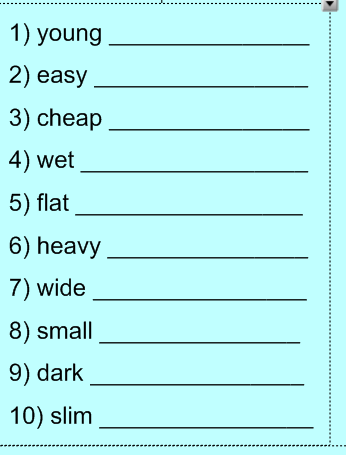 Všechny audionahrávky a řešení úkolů z učebnice i pracovního sešitu jsou k dispozici v Google učebně.Anglický jazyk – učitel: Květa Dytrychová                                                        kontakt: Kveta.Dytrychova@zshajeslany.cz                                                              Téma – Svět – učebnice str. 60 – 61 + pracovní sešit str 48 - 49V online učebně “Poslechová cvičení – poslech lekce 5 – část C“týden: PS 78/5C (Record breakers) – naučit novou slovní zásobu (umět i napsat)uč. str.60/1ac – poslechnout  a odpovídat na otázkyPS 71/ 5.2  – ústně si zopakovatPS 71/ 5.3  – ústně (naučit)PS 48 – vypracovat všechna cvičení písemnětýden:uč. str. 61/2abc – ústně, doplnit tabulkuuč. str. 61/4ab – poslechnout správnou výslovnostuč. 61/5 – ústně, podle vzorů tvořit větyuč. 61/6ab – ústně, přečíst, přeložitPS 49 – vypracovat všechna cvičení písemněDalší procvičování učiva můžeš provádět v google učebně nebo na doporučených internetových stránkáchMatematika – učitel:   Ing. Jan Týř                                                                                         kontakt: Jan.Tyr@zshajeslany.cz      Prosím všechny přihlášené žáky, aby pokračovali ve své práci na Google Classroom. Pokud někteří ještě nejste přihlášeni, udělejte to co nejdříve. Pokud tuto možnost nemáte, práce  z učebny je přiložena nížeProcvičování převodů jednotek (délka, obsah, čas, hmotnost).Existuje celá řada on-line zkoušení převodů jednotek i se zpětnou kontrolou pro příklad přikládám odkaz: http://www.zsvltava.cz/fyzika/prevody/Finanční gramotnost – shlédnout tyto videa https://decko.ceskatelevize.cz/videa?g=podle-poradu&porad=1316664#B  (Půjčka, úvěr a Osobní rozpočet, příjmy a výdaje)   Na základě informací v seriálu, stručně vysvětli: co to jsou zbytné a nezbytné výdaje, na co potřebovali spolubydlící ze seriálu peníze a jak se celý problém nakonec vyřešili, kdo to je věřitel, co to je penále, kdo to je exekutorZnovu si teoreticky projít veškeré zápisy ke kapitole ÚHLY a nové látce z minulých týdnů, tedy CELÁ ČÍSLA, SČÍTÁNÍ A ODČÍTÁNÍ, NÁSOBENÍ A DĚLENÍCelá čísla-5 – (+4) =					1.	-6 + ___ = 6 6 – (-1) = 					2. 	___ - (-5) = 514 + (-12) =					3.	___- (-9) = -8 -41 + 4 =					4.	-60 - ___ = -9-4 – (-8) = 					5.	-41 – (-16) + 4 =26 + (-6) = 					6.	20 – 14 + (-12) =-2 + (-11) = 					7.	(-1) – 11 + (-6) =-25 – (-5) =					8.	-(-1) – 5 + 8 =(-3) . 7 = 					1.	(-8) . ___ = 32(-8) . 4 = 					2.	(-9) : ___ = -3(-5) . (-4) = 					3.	(-7) . ___ = 494 . (-1) =					4.	(-8) . ___ = 40(-36) : (-4) = 					5.	___ : (-2) = -9(-8) : 8 = 					6.	___ . 9 = -8190 : (-9) = 					7.	9 . ___ = -72(-63) : 7 =					8.	___ . (-8) = -16Opakování – Zaokrouhlování, sčítání desetinných čísel Zaokrouhli desetinná čísla: a) na desetiny: 0,36 ; 2,47 ; 246,60 ; 95,328 ; 836,28 ; 214,071 ………………………………………………………………………………………………….. b) na jednotky: 17,54 ; 6 270,39 ; 700,9 ; 0,495 ; 0,908 ; 720,7 ………………………………………………………………………………………………….. Počítej zpaměti:  2 + 3,5 =  			 0,3 + 0,5 =  			2,1 + 9,2 = 8 + 7,3 =   			4,4 + 5,2 =   			0,4 + 7,3 = 6 + 9,7 =   			0,7 + 0,2 =   			8,7 + 22,1 = 78,2 + 13,6 =   			45,5 + 44,1 =   			18, 2 + 13, 5 = Vypočítej a) 52,38 + 10,16 + 13,72 =   				b) 0,7 + 8,54 + 9,19 = c) 12,66 + 8,1 + 17,23 =  				d) 98,24 + 15,25 + 17,9 = Vypočítej34,59 : 10 =				1.	0,8754 . 100 =5,423 . 10 =				2.	275,2 : 100 =0,785 . 10000 =				3.	0,456 . 1 000 =Další cvičení zde: http://www.onlinecviceni.cz/exc/pub_list_exc.php?id=4530&action=show#selidObčanská výchova – Mgr. Šimon Uxa                                                                            kontakt:  Simon.Uxa@zshajeslany.cz                                                                     1) Učebnice str. 58-59, Žiji na Zemi, přečíst, zápis do sešitu. 2) Učebnice str. 59, vypracování miniprojektu pomocí tabulky do sešitu. 3) Sledování současného dění prostřednictvím webových stránek Úřadu vlády (https://www.vlada.cz/cz/epidemie-koronaviru/), Ministerstva zdravotnictví (http://www.mzcr.cz/), Ministerstva vnitra (https://www.mvcr.cz/), a Ministerstva školství (http://www.msmt.cz/) Zeměpis – učitel:   Ing. Jan Týř                                                                                                kontakt: Jan.Tyr@zshajeslany.cz                                  Zopakuj si učivo z minulých hodin. Hlavní Biomy a jejich stručnou charakteristikuSlepá mapa Afrika, kam jste si měli doplnit geografická území z prezentace v google učebně – poloha a členitost pobřeží AfrikyKONTROLUJTE VŽDY VE STŘEDU UČEBNU NA GOOGLU.Slepá mapa zde: Vytisknout a vložit do sešitu. Následná práce bude vycházet z práce s atlasem a zakreslování jednotlivých geografických pojmů do slepé mapy. Nutno zvětšit na velikost A5.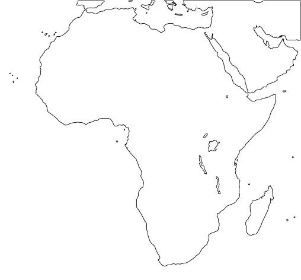 Do sešitu napsat a doplnit toto:Povrch Afriky (doplň do slepé mapy)Uhuru 5895 m x Assalská proláklina –155 mOblasti:Sever: Atlas, Etiopská vysočinaJih: Dračí hory, Východ: Východoafrická vysočinaVnitrozemí (pánve, plošiny, tabule): Saharsko-sudánská tabule (pouště), Konžská a Čadská pánevPobřeží: úzké pásy nížinPouště: Sahara,	Libyjská, Nubijská, Kalahari, NamibNerostyRopa a zemní plyn: severní Afrika, Guinejský zálivRudy barevných kovů: provincie SHABAZlato a diamanty: JAR, SHABAFosfáty: severní AfrikaDůležitéVeškeré geografické názvy v kapitole Povrch Afriky budou opět zaneseny do slepé mapy, která bude vlepená do sešitu.Prezentace bude opět k dispozici na google učebně.V případě dotazů se obracet na e-mail vyučujícího.Jan.Tyr@zshajeslany.cz		Michaela.Schrotterova@1zshajeslany.czDějepis – učitel: Mgr. Šimon Uxa                                                                                   kontakt:  Simon.Uxa@zshajeslany.cz                                                                     1) Učebnice str. 105-106, Římská republika, přečíst a zapsat poznámky do sešitu 2) Učebnice str. 106-109, Římské výboje (ovládnutí Itálie, punské války, ovládnutí Řecka), přečíst a zapsat poznámky do sešitu. 3) Odpovědět na následující otázky: a) Jaké dvě vrstvy obyvatelstva v Římě žily? b) Jaké měl pravomoci tribun lidu? c) Kdo stál v čele republiky? d) Co bylo příčinou punských válek? 4) ČT EDU – Dějepis – Starověk – opakování formou videí https://edu.ceskatelevize.cz/predmet/dejepis?stupen=2-stupen-zs&tema=starovek&stranka=2 Přírodopis – učitel: Mgr. Klára Hlaváčková                                                        kontakt: Klara.Hlavackova@zshajeslany.cz                         1. Korýši- online výklad na https://www.youtube.com/watch?v=qWd-_bXkIj4, nebo učebnice (stará str. 60 – 63/ nová str. 43 -45)- zápis do sešitu zveřejňuji na google classroom (opiš nebo vytiskni), kdo nemá přístup, opíše si shrnutí na konci kapitoly v učebnici (stará str. 63, nová str. 45)2. Korýši – dokončení- nakresli si tužkou do sešitu stavbu těla raka říčního (stará učebnice str. 61, obrázek 117/ nová učebnice str. 43, obrázek 79)- vypracuj procvičení s názvem Korýši na google classroom, kdo nemá přístup, zpracuje písemně otázky 1, 2 a 7 na straně 63 ve staré učebnici/ otázky 1, 2 a 6 na straně 45 v nové učebnici a odešle je na email klara.hlavackova@zshajeslany.cz3. Hmyz – úvod- online výklad https://www.youtube.com/watch?v=FKiTs-azJOs&pbjreload=10 stačí až od 4:18 (chvostoskoci jsou doplňující učivo nad rámec), nebo učebnice (stará str. 64/ nová 46 – 48)- zápis do sešitu zveřejňuji na google classroom (opiš nebo vytiskni), kdo nemá přístup, vypracuje sám4. Hmyz – vnitřní ústrojí- přečti v učebnici (stará str. 65/ nová 48 – 49, odstavec s názvem Život včel už ne, ten si necháme na příště)- zápis do sešitu zveřejňuji na google classroom (opiš nebo vytiskni), kdo nemá přístup, vypracuje sám- nakresli si tužkou do sešitu obrázek Vnitřní ústrojí hmyzu (stará učebnice str. 67/ nová 48)* Doplňující učivo a procvičování (dobrovolně)https://testi.cz/testy/biologie/korysi-6.-rocnik/  test korýšihttps://www.youtube.com/watch?v=agy_ss2Jmpw další zástupci korýšůhttp://files.priroda-meho-okoli.webnode.cz/200000087-0d48c0e3db/test_korysi.pdf Fyzika – učitel:  Ing. Pavel Rulf                                                                                           kontakt: Pavel.Rulf@zshajeslany.cz                                                                                                Prosím všechny přihlášené žáky, aby pokračovali ve své práci na Google Classroom. Pokud někteří ještě nejste přihlášeni, udělejte to co nejdříve, kód kurzu fyziky je: krhgp25Pokud tuto možnost nemáte, práce z učebny je přiložena nížeTeplotní roztažnost: uč. fyziky str. 86 –91 pozorně přečíst, nakreslit si obrázky s popisem, udělat výpisky do sešitu z fyziky.Látky se při zahřívání roztahují. Jejich částice se pohybují rychleji a dále od sebe čímž látky zvětšují svůj objem. Přístroj na str. 87 uprostřed je dilatometr porovnává roztažnost dvou různých kovových tyčinek.  Při porovnání mezi pevnými látkami, kapalinami a plyny se při stejném zahřátí nejvíce roztahují plyny, pak kapaliny a nejméně pevné látky. Při zahřívání těles se zvětšuje jejich objem, klesá jejich hustota, hmotnost zůstává stejná. Bimetal – dvojkov (bi – dva, metal – kov) – jde obvykle o dva kovové pásky s různou teplotní roztažností spojené po délce pevně k sobě. Využívá se k měření teploty (bimetalový teploměr). Pokud jsou kovy dobře elektricky vodivé, může se použít jako elektrický spínač např. v žehličce (k udržení potřebné teploty). Zařízení, které udržuje stále skoro stejnou teplotu, se jmenuje termostat. Využívá se v chladničce, mrazničce, v místnostech i v motorech aut. Zopakovat str.90/cv. a) – g).Vypracovat a zaslat mi str. 90/cv. 2, 4, 7, 9, 13, 15, 16, 17.  Odešli ke kontrole. Vyzkoušej pokusy 18, 19, 20. Pozor u pokusu 19 nedávat vařicí vodu.Několik pokusů na teplotní roztažnost  pevné látkyhttps://www.youtube.com/watch?v=v3syuYX5RJc&list=TLPQMTkwNDIwMjB0L7Rxmi1vZg&index=1bimetal https://www.youtube.com/watch?v=8kP6rR0U8awkapaliny a plynyhttps://www.youtube.com/watch?v=EXYIyyZWEhA&list=TLPQMTkwNDIwMjB0L7Rxmi1vZg&index=2plyny ochlazované tekutým dusíkemhttps://www.youtube.com/watch?v=96I-0aaFs3k&feature=emb_rel_endPavel.Rulf@zshajeslany.czInformatika – učitel: Bc. Jakub Fric                                                                                  kontakt: Jakub.Fric@zshajeslany.cz                                                                                     Projdi online kurz, který se zabývá bezpečností na internetu. https://www.budsafeonline.cz/online-kurzVyužij zajímavé informace z nového projektu „Buď safe online“, pod kterým kurz běží.Odkaz na tento projekt:https://www.e-bezpeci.cz/index.php?option=com_content&view=article&id=1813:novy-online-kurz-od-bud-safe-online-nauci-deti-jak-v-siti-nenaletet&catid=43Žáci, kteří pracují v Google učebně:Až si kurz projdeš, odešli úkol jako splněný. Přidej komentář, jak se ti v kurzu dařilo a zda se ti v projektu „Buď safe online“ podařilo najít nějaké zajímavé informace.Žáci, kteří nepracují v Google učebně, si tento komentář zapíší do sešitu.Hudební výchova – Bc. Lucie Fricová                                                                         kontakt: Lucie.Fricova@zshajeslany.czReferát – hudební skladatelAntonín Dvořák, Bedřich Smetana – vyberte si jednoho ze skladatelů, na čtvrtku A4 zpracujte krátkou prezentaci (referát) o jeho životě, vyberte jeho nejdůležitější díla, přiložte obrázky, vyhledejte nějaké zajímavosti z jeho života (získání ceny, práce v zahraničí, aj.)Píseň: 	Malé kotě – Jiří Suchý, Jiří Šlitr (učebnice str. 81)                                                                                                          Doprovod - https://www.youtube.com/watch?v=hbrsTkWuK4o
Píseň:	Hodné štěně – Jan Werich, Jaroslav Ježek (učebnice str. 102)                                                                         Doprovod - https://www.youtube.com/watch?v=-lKAFrVMsiYVýtvarná výchova – Mgr. Michaela Blažková                                                kontakt: Michaela.Blazkova@zshajeslany.cz                                                    Pozoruj jarní přírodu, ve svých výtvarných činnostech se můžeš inspirovat rozkvetlými stromy, květinami, nadcházejícími „čarodějnicemi“ či tématem prvního máje. Můžeš vyzkoušet malovat v přírodě…Pracovní výchova – učitel: Ing. Tomáš Caska                                                            kontakt: Tomas.Caska@zshajeslany.cz                                                                                        Pečujte o svá zasetá semena, můžete zkusit vypěstovat i exotické ovoce ze semene, zkuste citron, pomeranč, avokádo nebo ananas, který krásně zakoření z vrchní listové růžice.Tělesná výchova – učitel: Ing. Jan Týř                                                                                    kontakt: Jan.Tyr@zshajeslany.cz                                  Tělesná výchova – učitel: Mgr. Viktoriia Ravliuk                                                        kontakt:Viktoriia.Ravliuk@zshajeslany.cz                                                                                                                           - neseďte jenom u počítače, najděte si chvilku na protažení, posilování,….- můžete použít videa z minulého zadání, nebo si najděte jinéhttps://www.youtube.com/results?search_query=fitfab